CONTATOS DE EMERGÊNCIA COMERCIAL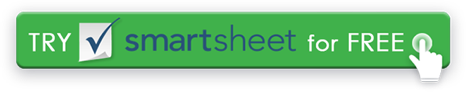 INFORMAÇÕES DE NEGÓCIOSINFORMAÇÕES DE NEGÓCIOSGERENTES DE ESTABELECIMENTOGERENTES DE ESTABELECIMENTONOME DO NEGÓCIONOMECONTATO PRIMÁRIO #ALTERNATIVO #NOME DA INSTALAÇÃOENDEREÇOFUNCIONÁRIOSFUNCIONÁRIOSFUNCIONÁRIOSNOMECONTATO PRIMÁRIO #ALTERNATIVO #INSTALAÇÃO TELEFONE 1INSTALAÇÃO TELEFONE 2NÚMEROS DE EMERGÊNCIANÚMEROS DE EMERGÊNCIADEPARTAMENTO DE INCÊNDIODEPARTAMENTO DE POLÍCIAAMBULÂNCIA SVCHOSPITALCONTROLE DE VENENOEMPRESA DE ALARMEEMPRESAS DE SERVIÇOS PÚBLICOSEMPRESAS DE SERVIÇOS PÚBLICOSGÁS NATURALELECTRICIDADESVC DE ÁGUACOMPANHIA DE SEGUROSCOMPANHIA DE SEGUROSNOME DA EMPRESAREIVINDICAÇÕES DE DISSIMEDIANÚMERO DA POLÍTICAINFORMAÇÕES DE ATUALIZAÇÃOINFORMAÇÕES DE ATUALIZAÇÃOATUALIZADO PORDATA DA ATUALIZAÇÃODISCLAIMERTodos os artigos, modelos ou informações fornecidos pelo Smartsheet no site são apenas para referência. Embora nos esforcemos para manter as informações atualizadas e corretas, não fazemos representações ou garantias de qualquer tipo, expressas ou implícitos, sobre a completude, precisão, confiabilidade, adequação ou disponibilidade em relação ao site ou às informações, artigos, modelos ou gráficos relacionados contidos no site. Qualquer dependência que você deposita em tais informações está, portanto, estritamente em seu próprio risco.